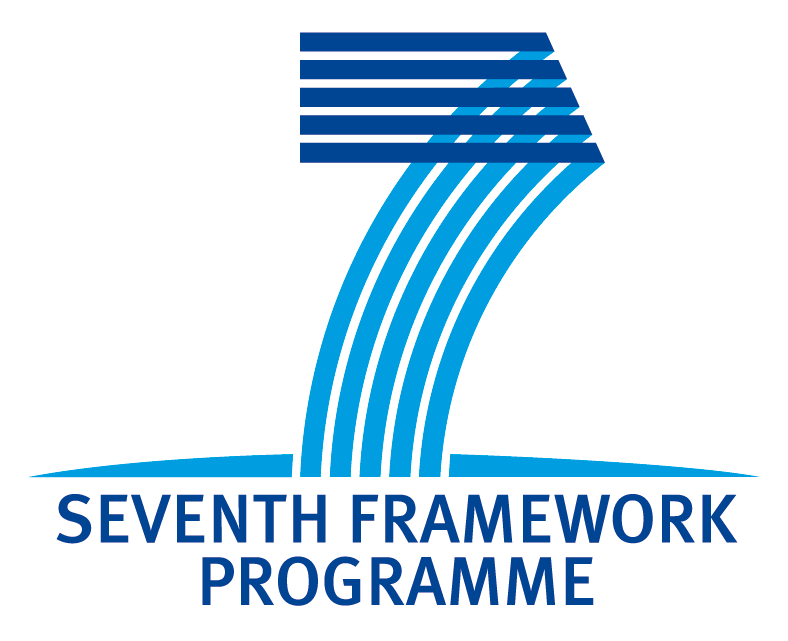 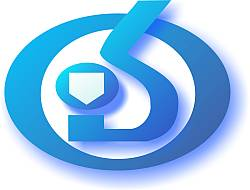 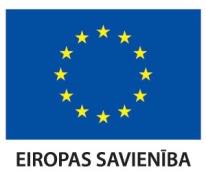 APSTIPRINĀTSLatvijas Organiskās sintēzes institūta Iepirkumu komisijas2015. gada 22. februāra sēdē Nr. 2016/07 - 01APP LATVIJAS ORGANISKĀS SINTĒZESINSTITŪTSIepirkuma „Publisko iepirkumu likuma” 8.2 panta kārtībā:“Starptautiskās konferences “BOS2016” informatīvo materiālu nodrošināšana”NOLIKUMSiepirkuma identifikācijas numursOSI 2016/07 MIRīga2016Satura rādītājsINSTRUKCIJAS  PRETENDENTIEM	31.	Vispārīgā informācija	42.	Informācija par iepirkuma priekšmetu un līgumu	53.	pretendentu Izslēgšanas, atlases un kvalifikācijas prasības	64.	Iesniedzamie dokumenti	75.	Piedāvājumu vērtēšanas un izvēles kritēriji	9Tehniskās specifikācijas	10VISPĀRĒJA INFORMĀCIJA	11 Tehniskās specifikācijas	12FORMAS PIEDĀVĀJUMA SAGATAVOŠANAI	141. FORMA	152. FORMA	163. FORMA	174.1. FORMA	184.2. FORMA	19I nodaļaINSTRUKCIJAS  PRETENDENTIEMVispārīgā informācijaIepirkuma identifikācijas numursOSI 2016/07 MIGalvenais CPV kods: 22100000-1. Papildu priekšmeti: 22816000-3; 30192121-5; 22455000-4; 18936000-9; 30234600-4; 79820000-8.PasūtītājsPiedāvājumu iesniegšanas termiņšPiedāvājumi iesniedzami līdz 2015. gada 4. martam plkst. 14:00 Latvijas Organiskās sintēzes institūtā, Aizkraukles ielā 21, 112. kab.Piedāvājuma nodrošinājumsPiedāvājuma nodrošinājums nav nepieciešams.Piedāvājuma noformējumsPiedāvājumam, dokumentiem un korespondencei starp Pasūtītāju un Pretendentu, kas saistīta ar iepirkuma norisi, jābūt latviešu vai angļu valodā.Piedāvājums iesniedzams aizlīmētā aploksnē, uz kuras jānorāda pretendenta nosaukums un iepirkuma identifikācijas numurs (OSI 2016/07 MI).Pretendentam jāiesniedz piedāvājuma viens oriģināls un viena kopija. Uz piedāvājuma oriģināla un kopijas norāda attiecīgi „ORIĢINĀLS” un „KOPIJA”. Piedāvājuma oriģināls un kopija jāievieto 1.5.2. punktā minētājā aploksnē.Piedāvājumu paraksta Pretendenta vadītājs vai tā pilnvarota persona.Piedāvājums sastāv no trim daļām:Pieteikuma dalībai konkursā kopā ar Pretendentu atlases dokumentiem;Tehniskā piedāvājuma;Finanšu piedāvājumaIepirkuma nolikuma saņemšanaIepirkuma nolikumu var brīvi lejupielādēt Pasūtītāja mājas lapā http://www.osi.lvIepirkumu komisijas sastāvsInformācija par iepirkuma priekšmetu un līgumuIepirkuma priekšmetsIepirkuma priekšmets ir Starptautiskās konferences “BOS2016” informatīvo materiālu nodrošināšana Latvijas Organiskās sintēzes institūtam ES 7. ietvara projekta „Baltijas reģiona jauns zāļu pētījumu centrs: Latvijas Organiskās sintēzes institūta pētniecisko un inovācijas kapacitāšu veicināšana” ietvaros, turpmāk tekstā „Piegādes”.Piegādātājam ir jāveic Piegādes, atbilstoši Tehniskajās specifikācijās (II. Nodaļa) noteiktajām prasībām.Piedāvājumu skaitsPretendents var iesniegt vienu piedāvājumu par visu iepirkuma apjomu saskaņā ar Tehnisko specifikāciju.Līguma slēgšanas nosacījumiTiks slēgts viens līgums par visu iepirkuma apjomu.Līguma izpildes vietaLīgumu izpildes vietas ir Aizkraukles 21, LV-1006, Rīga, Latvija un Mūkusalas iela 3, Rīga, LV-1423.Līguma izpildes laiksKonferences materiāli jāizgatavo  2 (divu) nedēļu laikā no pasūtīšanas brīža.Līguma darbības laiks ir ne vairāk kā 3 (trīs) mēneši no līguma parakstīšanas brīža.Līguma beigu datums ir 2016. gada 6. jūlijs.Līguma izpildes nosacījumiNepieciešamo materiālu daudzumu Pasūtītājs precizē, kad ir beigusies dalībnieku reģisrēšanās konferencei.Reāli nepieciešamo konferences materiālu komplektu skaits var būt robežās no 250 līdz 350 komplektiem. Pretendents aprēķina savu finanšu piedāvājums uz 300 komplektiem.Grozījumus iepirkuma līgumā, ja tādi nepieciešami, izdara, ievērojot PIL 67.1 panta noteikumus.pretendentu Izslēgšanas, atlases un kvalifikācijas prasībasNosacījumi Pretendenta dalībai konkursāKonkursā var piedalīties jebkura persona vai personu grupa no jebkuras valsts, kura ir reģistrēta likumā noteiktajā kārtībā un kura atbilst nolikumā izvirzītajām prasībām.Pretendentu izslēgšanas nosacījumiPasūtītājs izslēdz pretendentu no turpmākās dalības iepirkumā, kā arī neizskata pretendenta piedāvājumu, ja tas konstatē PIL 8.2 panta piektajā daļā minētos apstākļus.Kvalifikācijas prasībasPretendenta vidējais apgrozījums pēdējos 3 (trīs) gados ir vismaz EUR 35 000 gadā (ja pretendents dibināts vēlāk, tas iesniedz apliecinājumu par apgrozījumu no dibināšanas brīža).Pretendentam ir pieredze vismaz 3 (trīs) līdzīga apjoma starptautisku zinātnisko vai tehnisko konferenču (ne mazāk kā 300 dalībnieku) materiālu sagatavošanā iepriekšējo 3 (trīs) gadu laikā.Nepieciešams uzrādīt vismaz 3 (trīs) pasūtītāju parakstītas pozitīvas atsauksmes par līdzīga apjoma (ne mazāk kā 300 dalībnieku) materiālu izgatavošanu starptautiskām konferencēm 2013, 2014 un 2015 gadā.Pretendentam jāiesniedz pozitīvas pasūtītāju atsauksmes par katru no pieredzi saskaņā ar 3.3.2. punktu apliecinošajiem projektiem. Projekti, par kuriem netiks iesniegtas pozitīvas pasūtītāju atsauksmes netiks uzskatīti par pieredzi apliecinošiem.Pretendents var piedāvāt sekojošus speciālistu pakalpojuma izpildei:projekta vadītājs/a;maketēšanas speciālistsPiedāvātajam projekta vadītājam/-ai jābūt sekojošai kvalifikācijai:augstākā izglītība;profesionālā darba pieredze apjomā līdzvērtīgu informatīvo materiālu nodrošināšanas projektā, ko apliecina vismaz trīs apjoma ziņā līdzvērtīgu pasākumu projektu vadīšana iepriekšējo 3 (trīs) gadu laikā.Piedāvātajam maketēšanas speciālistam jābūt sekojošai kvalifikācijai:profesionālā darba pieredze vismaz trīs semināru vai konferenču materiālu dizaina izstrādē pēdējo 3 (trīs) gadu laikā.Pieredze semināru, konferenču materiālu dizaina izstrādē apliecināma iesniedzot 3 (trīs) maketu paraugus digitālā veidā.IESNIEDZAMIE DOKUMENTIPretendentu atlases dokumentiPretendenta pieteikums dalībai konkursā, kas apliecina Pretendenta apņemšanos veikt Preču piegādi, saskaņā ar nolikuma prasībām. Pieteikumu paraksta persona vai personas, kas ir pilnvarotas to darīt uzņēmuma vārdā. Katras personas parakstam jābūt atšifrētam (jānorāda pilns vārds, uzvārds un ieņemamais amats).Pieteikumu dalībai konkursā sagatavo atbilstoši pievienotajai formai. Skatīt nolikuma 1.formu.Vispārēja informācija par Pretendentu saskaņā ar nolikuma 4. Formu. Obligāti jāaizpilda visi lauki.Pretendentu, kam būtu piešķiramas līguma slēgšanas tiesības, izslēgšanas nosacījumu izvērtēšanai nepieciešamie dokumenti.Iepirkumu komisija, lai izvērtētu pretendentu saskaņā ar PIL 8.2 panta piektās daļas nosacījumiem, rīkojas saskaņā ar PIL 8.2 panta septītās daļas 1. un 2. punktu.Ja Iepirkumu komisija konstatē, ka Pretendentam, dienā, kad paziņojums par plānoto līgumu publicēts Iepirkumu uzraudzības biroja mājaslapā, vai dienā, kad pieņemts lēmums par iespējamu līguma slēgšanas tiesību piešķiršanu Latvijā vai valstī, kurā tas reģistrēts vai kurā atrodas tā pastāvīgā dzīvesvieta, ir nodokļu parādi, tajā skaitā valsts sociālās apdrošināšanas obligāto iemaksu parādi, kas kopsummā kādā no valstīm pārsniedz 150 euro, tā rīkojas saskaņā ar PIL 8.2 panta astotās daļas 2. punktu.Ja pretendents reģistrēts ārvalstī (vai tā pastāvīgā dzīvesviet atrodas ārvalstī), tam kopā ar piedāvājumu jāiesniedz attiecīgās valsts kompetentās institūcijas izziņu, kas apliecina, ka uz pretendentu (un personām, uz kuru iespējām pretendents balstās – ja attiecināms) neattiecas PIL 8.2 panta piektajā daļā noteiktie gadījumi.Pretendentu kvalifikācijas dokumentiPretendenta apliecinājums par apgrozījumu un peļņas/zaudējumu aprēķini no gada pārskatiem par pēdējiem 3 gadiem (2013., 2014., 2015. (ja pieejams)).Realizēto projektu, kas atbilst iepirkuma Nolikuma 3.3.2.punkta prasībām, saraksts.Vismaz 3 (trīs)  pozitīvas pasūtītāju atsauksmes par realizētajiem projektiem, kas atbilst iepirkuma Nolikuma 3.3.2.punkta prasībām.Piedāvāto speciālistu saraksts (katrā pozīcijā var piedāvāt tikai 1 speciālistu).Piedāvāto speciālistu izglītību apliecinošo dokumentu kopijas.Piedāvāto speciālistu pieredzi saskaņā ar Nolikuma prasībām apliecinošo projektu saraksts.Piedāvāto speciālistu pieredzi apliecinošo maketu paraugi digitālā veidā.Ja pretendents balstās uz citām personām savas pieredzes apliecināšanā, tad punktos 4.3.2. līdz 4.3.7. minētos dokumentus iesniedz par personām uz kuru pieredzi pretendents balstās.Tehniskais piedāvājumsTehnisko piedāvājumu sagatavo saskaņā ar Tehniskajās specifikācijās noteiktajām prasībām.Tehnisko piedāvājumu Pretendents sagatavo atbilstoši Tehniskā piedāvājuma formai (2. forma). Pretendents var brīvi pievienot papildus materiālus par piedāvāto iepirkuma priekšmetu.Finanšu piedāvājumsFinanšu piedāvājumu sagatavo, ņemot vērā Tehniskajās specifikācijās noteikto piegādājamo Preču un Saistīto pakalpojumu apjomu un raksturojumu atbilstoši Finanšu piedāvājuma formai (3. forma).Finanšu piedāvājumā cenas norāda EUR, atsevišķi norādot cenu bez pievienotās vērtības nodokļa, piemērojamo PVN (atbilstošā proporcijā) un cenu ar PVN.Piedāvājumā jānorāda gan vienību cenas gan kopējā cena par iepirkuma (vai tā daļas, ja iepirkums tiek dalīts daļās) apjomu. Finanšu piedāvājumā preču vai pakalpojumu vienību cenās (ja attiecināms) jābūt iekļautām visām piegādājamo Preču un Saistīto pakalpojumu izmaksām.Pretendenta piedāvātajām cenām un vienību likmēm jābūt nemainīgām visā līguma izpildes laikā. Ja Preču un Saistīto pakalpojumu apjoms līguma izpildes laikā mainās, izmaiņas tiek veiktas, balstoties uz Pretendenta norādītajām vienību cenām saskaņā ar noslēgtā līguma noteikumiem.PIEDĀVĀJUMA VĒRTĒŠANAS UN IZVĒLES KRITĒRIJIPreču prezentācijaPreču prezentācija nav paredzētaPiedāvājumu noformējuma pārbaudePiedāvājuma noformējuma, pretendentu atlases un kvalifikācijas dokumentācijas un Tehnisko un Finanšu piedāvājumu atbilstības vērtēšanu veic Iepirkumu komisija slēgtā komisijas sēdē.Piedāvājuma izvēles kritērijiIepirkuma komisija izvēlas piedāvājumu ar viszemāko cenu, kas atbilst  prasībām un Tehniskajām specifikācijām ar nosacījumu, ka Pretendents atbilst pretendentu atlases un kvalifikācijas prasībām. (Ja Iepirkums tiek dalīts daļās, komisija izvēlas vienu piedāvājuma par katru iepirkuma daļu.)Uzvarētāja noteikšanaIepirkuma komisija par uzvarētāju iepirkumā atzīst pretendentu, kura piedāvājums izvēlēts saskaņā ar Nolikuma 5.3. punktu un kurš nav izslēgts atbilstoši PIL 8.2 panta piektajai daļai.II nodaļaTehniskās specifikācijasVISPĀRĒJA INFORMĀCIJATehnisko piedāvājumu Pretendentam jāsagatavo atbilstoši Tehniskajai specifikācijai.PasūtītājsLatvijas Organiskās sintēzes institūts, Aizkraukles iela 21, Rīga, LV-1006, Latvija.Piegādes aprakstsLatvijas Organiskās sintēzes institūts vēlas iegādātāties starptautiskās konferences “BOS2016” informatīvo materiālu maketēšanas un izgatavošanas pakalpojumus (piegādes).Piegādātājam ir jāveic piegādes, atbilstoši Tehniskajās specifikācijās (II. Nodaļa) noteiktajām prasībām.Starptautiskās konferences “BOS2016” informatīvo materiālu Tehniskās specifikācijasNepieciešamās spektru apstrādes programmatūras tehniskās specifikācijasIII nodaļaFORMAS PIEDĀVĀJUMA SAGATAVOŠANAI1. FORMAPieteikums DALĪBAI iepirkumĀ „Publisko iepirkumu likuma” 8.2 panta kārtībāPasūtītājs: Latvijas Organiskās sintēzes institūtsID Nr.: OSI 2016/07 MI	 _____________________________                                                                                                                  /Datums/Iepirkuma nosaukums: „Starptautiskās konferences “BOS2016” informatīvo materiālu nodrošināšana”Iepazinušies ar atklāta konkursa nolikumu, mēs, apakšā parakstījušies, piedāvājam piegādāt preces un saistītos pakalpojumus saskaņā ar iepirkuma „Publisko iepirkumu likuma” 8.2 panta kārtībā prasībām un piekrītot visiem iepirkuma noteikumiem.Jā mūsu piedāvājums tiks akceptēts, mēs apņemamies piegādāt visas Tehniskajās specifikācijās paredzētās Preces saskaņā ar Tehnisko un Finanšu piedāvājumu, kas ir daļa no mūsu piedāvājuma.Ar šo mēs apstiprinām, ka mūsu piedāvājums ir spēkā līdz iepirkuma līguma noslēgšanai, un var tikt akceptēts jebkurā laikā.Ar šo mēs iesniedzam savu piedāvājumu, kas sastāv no Pretendentu atlases un kvalifikācijas dokumentiem, kuri noteikti iepirkuma nolikumā, un Tehniskā un Finanšu piedāvājuma.Pretendenta nosaukums,Reģistrācijas numurs:	Adrese:	Pilnvarotās personas vārds,Uzvārds, amats:	Pilnvarotās personas paraksts:	2. FORMATehniskAIS PIEDĀVĀJUMSIepirkuma nosaukums: „Starptautiskās konferences “BOS2016” informatīvo materiālu nodrošināšana”ID Nr.: OSI 2016/07 MIPiedāvāto preču un pakalpojumu aprakstsIesniedzamās informācijas un dokumentu sarakstsTiks iesniegti sekojoši dokumenti:<Iekļaut iesniedzamo dokumentu sarakstu un aprakstu>Cita informācijaAr šo mēs apstiprinām, ka esam iepazinušies ar konkursa nolikumu un tam pievienoto dokumentāciju, mūsu piedāvājums paredz tādu derīguma termiņu un nosacījumus, kādu prasa konkursa nolikums, mēs garantējam sniegto ziņu patiesīgumu un precizitāti.Pilnvarotās personas paraksts:Vārds, uzvārds un amats:Pretendenta nosaukums:3. FORMAFinanšu piedāvājumsIepirkuma nosaukums: „Starptautiskās konferences “BOS2016” informatīvo materiālu nodrošināšana”ID Nr.: OSI 2016/07 MIIesniedzam piedāvājumu par sekojošu iepirkuma lotiAr šo mēs apstiprinām, ka esam iepazinušies ar konkursa nolikumu un tam pievienoto dokumentāciju, mūsu piedāvājums paredz tādu derīguma termiņu un nosacījumus, kādu prasa konkursa nolikums, mēs garantējam sniegto ziņu patiesīgumu un precizitāti. Pilnvarotās personas paraksts:Vārds, uzvārds un amats:Pretendenta nosaukums:FORMA INFORMĀCIJAI PAR PRETENDENTU4.1. FORMAVispārēja informācija par pretendentu:4.2. FORMAInformācija par personām uz kuru iespējām pretendents balstās:Pretendenta pilnvarotās personas paraksts: ___________________________________________Pasūtītāja nosaukumsLatvijas Organiskās sintēzes institūtsAdreseAizkraukles iela 21, Rīga, LV -1006, LatvijaReģ. Nr.LVKonta Nr. bankāLV41UNLAKontaktpersonaArtūrs AksjonovsTālruņa Nr.+371 67014884 Nr.+371 67014813e-pasta adresearturs@osi.lvDarba laiksNo 9.00 līdz 17.00Vārds, UzvārdsAmatsKomisijaspriekšsēdētājsOsvalds PugovičsDirektorsKomisijaslocekļi Ivars KalviņšVadošais pētnieksDace KārkleDirektora vietnieceGunārs DubursVadošais pētnieksModris BankaGalvenais inženierisSekretārsArtūrs AksjonovsIepirkumu nodaļas vadītājs1Piedāvājuma cenā iekļautie konferences informatīvie materiāli1Jāizgatavo konferences tēžu brošūras 175×250 mm, atvērums 350×250 mm formātā, 200 lappušu apjomā (iekšlapas 90 g/m2 silk krītpapīrs) melnbaltā drukā, vāks ar atloku, ar spirāli, druka ofsets. Kopējais skaits – 300 gab. Brošūras vākam jābūt krāsainam, glancētam ar konferences simboliku un uzrakstu. Piedāvājuma cenā jāiekļauj maketa izgatavošana un saskaņošana ar Pasūtītāju.1Jāizgatavo konferences pierakstu bloki ar konferences simboliku. Blokam jābūt A5 formātā ar cietiem vākiem, vismaz 50 lapu biezam, ar spirāli, lapas bez apdrukas. 100 g/m2 nekrītots papīrs. Priekšējam vākam jābūt glancētam ar konferences simboliku un uzrakstu, 255 g/m2, druka 4+0. Kopējais skaits – 300 gab. Piedāvājuma cenā jāiekļauj maketa izgatavošana un saskaņošana ar Pasūtītāju.1Jāizgatavo pildspalvas konferences dalībniekiem ar konferences un projekta simboliku un uzrakstu. Pildspalvām jābūt kvalitatīvām, baltā vai pelēkā metāla ietvarā, zilā vai melnā krāsā. Kopējais skaits – 300 gab. Piedāvājuma cenā jāiekļauj maketa izgatavošana un saskaņošana ar Pasūtītāju. 1Jānodrošina visu konferences dalībnieku personalizācijas kartes ar kakla lentu, izgatavotas no 300 g/m2 krītpapīra, druka 4+0, laminēta. Kakla lentas vienkrāsainas bez apdrukas ar karabīni. Kartēm jāparedz atšķirīgs dizains: lektors, dalībnieks, organizātors. Kopējais skaits – 300 gab. Piedāvājuma cenā jāiekļauj maketa izgatavošana un saskaņošana ar Pasūtītāju.1Jāizgatavo kokvilnas auduma maisiņi (gaiši pelēka, 300 gr) konferences izdales materiālu ievietošanai ar konferences simboliku un uzrakstu ar druku sietspiedē (4+0). Maisiņu izmērs A4 formāta izdales materiālu ievietošanai (350×400 m). Kopējais skaits – 300 gab. Piedāvājuma cenā jāiekļauj maketa izgatavošana un saskaņošana ar Pasūtītāju.1Jāizgatavo USB atmiņas kartes (atmiņas apjoms vismaz 4GB), ar krāsainu apdruku no vienas puses, vizītkartes formātā (aptuvenie izmēri 52×83 mm), kurās jānodrošina informācijas ievietošana (abstraktu grāmatu un citus materiālus pēc pasūtītāju vēlmēm). Kopējais skaits – 300 gab. Piedāvājuma cenā jāiekļauj maketa izgatavošana un saskaņošana ar Pasūtītāju.1Jāizgatavo 2 banneri (200×80 cm un 130×62 cm) ar konferences nosaukumu un konferences un OSI logo, un projekta publicitātes simboliku, kā arī plakātu stiprināšanas vai novietošanas iekārtas (vienu jānovieto blakus reģistrācijas galdam, otru pie ieejas pasākuma norises vietā). Piedāvājuma cenā jāiekļauj maketa izgatavošana un saskaņošana ar Pasūtītāju.1Jāizgatavo un jāizvieto informatīvās norādes konferences norises telpu identificēšanai.1Jānodrošina ar Rīgas karti un/vai informatīvu bukletu par Rīgu. Kopējais skaits – 300 gab.1Jāsagatavo konferences materiālu un logotipa drukas failus.2Piedāvājuma cenā iekļautās papildus prasībasFinanšu piedāvājumā jānorāda atsevišķi katras tehniskajā specifikācijā minētās apakšpozīcijas vienību cenas.Pasūtītāja prasībasPiedāvājumsNr. p. k.Preces (vai pakalpojuma) nosaukumsVienība(ja attiecināms)Vienības cena,EURVienībuskaitsSummaEURKopējā Preču cena bez PVNKopējā Preču cena bez PVNKopējā Preču cena bez PVNKopējā Preču cena bez PVNKopējā Preču cena bez PVNPVN piemērojamā proporcijaPVN piemērojamā proporcijaPVN piemērojamā proporcijaPVN piemērojamā proporcijaPVN piemērojamā proporcijaKopējā Pakalpojumu cena ar PVN piemērojamo proporcijuKopējā Pakalpojumu cena ar PVN piemērojamo proporcijuKopējā Pakalpojumu cena ar PVN piemērojamo proporcijuKopējā Pakalpojumu cena ar PVN piemērojamo proporcijuKopējā Pakalpojumu cena ar PVN piemērojamo proporciju1.Kompānijas nosaukums:2.Reģistrācijas numurs:3.Adrese:4.Kontaktpersonas:5.Telefons:6.Fakss:7.E-pasts (obligāti):8.Vispārējā interneta adrese:9.Reģistrācijas vieta:10.Reģistrācijas gads:11.Kompānijas darbības sfēra (īss apraksts):12.Finanšu rekvizīti:Nosaukums, reģistrācijas numursStatuss piedāvājumāAdrese, telefons, kontaktpersonaVeicamo piegāžu un pakalpojumu apjoms no kopējā apjoma(%)Apakšuzņēmēja/partneru paredzēto darbu īss apraksts